Od:	<l @dccomp.cz>Odesláno:	16. srpna 2018 9:46Komu:	Předmět:	počítače nabídkaDobrý den, paní posílám nabídku na počítače, rozumný kompromis cena/výkon za dobrou cenu, 8gb paměti Ram, SSD disk, počítače jsou prozatím skladem, dodání po objednávce ihned:HP ProDesk 400 G4 MT	cena 13.890,- bez DPH.Windows 10 ProProcesor: Intel® Core ¡3-7100Paměť: 8 GB DDR4Pevný disk: 256 GB SSDOptická mechanika: DVD+/-RW DLGrafická karta: Intel® HD 630S pozdravem, DC Computers.• LAN, 4x USB 3.1, 4x USB 2.0, VGA, DisplayPort, klávesnice, myš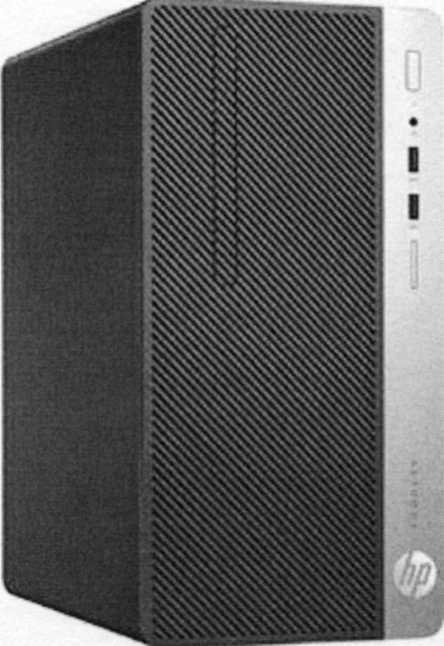 